 Residence Hall Association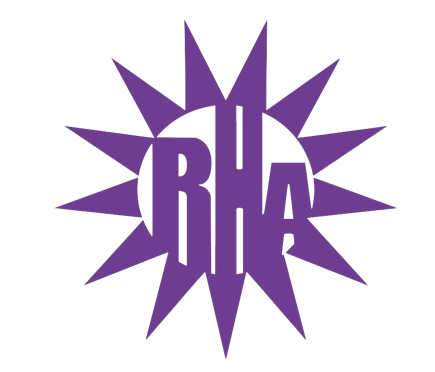 General Assembly MeetingFebruary 23, 2022UC 259Call to Order (7:04)Roll Call/IcebreakerMa’iingan Hall Highlight. LIT Reports:Roll Call:Tutt/FischerUpcoming Events: Events and Programs will be announced soon!Wellers/KnilansUpcoming Events: Jitters Takeover:March 15th at 8pm.Scream Team:Dates and times, to be announced.WellsUpcoming Programs: Keeping up with the Kitchen:March 1st at 5:30 pm in Wells Kitchens. Cerebral Palsy Awareness:March 29th at 4 pm in Jitters. Ma’iinganUpcoming Programs: Bead Who You Are:Making bracelets that represent yourself while coloring and drinking Sherbet floats. February 27th at 7pm. Arey/FrickerUpcoming Programs:Native American Culture Event:Dates and Times, to be announced. Other possible programs to come for March so stay tuned!Lee/BigelowUpcoming Programs: Pizza and Pronouns Workshop:March 31st at 6pm.March Madness Tournament Program:Happening throughout the month.Benson/CambridgeNothing to Report. StarinUpcoming Events:Roommate Mixer: March 2nd at 6 pm.There will be games for residents to meet new people and possible roommates for next year.Other important info:Follow our social media @Starin_LIT.Executive ReportsDaniel – Executive AssistantHi Everyone! As usual I worked on meeting minutes and attendance as well as shredding papers that we are not needed anymore from last semester. I also presented on Time and Stress Management at LIT development day, and I was able to attend the Lee/Bigelow Jitters Takeover. Another thing I am working on is getting assembly books ready for our new LIT reps!Kenzy & Erin – Co-ProgrammersLIT vs. LIT Dodgeball Tournament happening on February 28th at 7pm in the Williams Center, Volleyball Arena Court 1. Zach – PRDIntroducing Himself.Advisor ReportsMaria Keep your eyes open for fliers that will be posted for front desk applications for the Fall 22 Spring 23 academic year. Applications close march 15th and candidates will be notified by the end of April. KaitlynOn Tuesday March 1st the Fall 2022- Spring 2023 University Housing Room Contracts Will open for students currently living in University Housing. Students looking to apply for Starin or Ma’iingan Hall or for a single room need to apply between March 1st and March 9th. Students looking to remain in the same building they currently live in should complete their contract March 31st-April 5th. Students that are looking to change to a different Building (not Starin Or Ma’iingan) will need to complete their contract between April 7th and 12th.As a reminder, applications for Starin and Ma’iingan rooms are NOT based on first come first serve. Instead, the ranking is completed based on a point system using your group’s total credits earned at UWW. As long as you complete your application between March 1st and March 9th, you will be eligible to be considered for those options. Whether you complete your application at 9am on March 1st or 12 pm March 9th has no difference. Please consult the flyers in your residence hall for more information. Old BusinessSAO PresentationLooking for $305 for new outfits for the SAO Dancers.Each outfit costs $90.Total Cost is $810.Vendor being used is Yeng Yang VueQ&A:Wells asks:How did you pay for the outfits if you already have a pick-up date? Are you paying for the outfits when you pick them up?We are paying for the outfits when we pick them up. Discussion:Motion to move into a discussion made by Starin. Seconded by Arey/Fricker.Discussion started (5 min).Erin escorted SAO out of the room. Maria:One thing to note is that during a discussion, it is strictly just a discussion. You can not ask questions at this point in the process. It is recommended that you start your sentences with “Starin feels . . .” or “Tutt/Fischer thinks. . .”Arey/Fricker:The money is going to a good cause and we have the money in the budget so Arey/Fricker thinks that we should give SAO the full amount. Ma’iingan:This is for their culture and we don’t want to take that from them so we should give them the full amount. Starin:Starin thinks we should give them the full amount. Wells:We have the money in the budget so Wells thinks that we should give them the full amount.Voting:Motion to grant the full $305 made by Arey/Fricker. Seconded by Starin. Voting starts:In favor: 20Opposed: 0Abstain: 0 Motion passes, request is approved.Guest SpeakersJitters Coffee House – Julia Danielson, Daniel Davern, Abby Daniels, Megan Northey.Jitters Coffee House is a Coffee House located on the first floor of wells.Jitters is completely student run and volunteer run. We are made up of Executive Board members, Shift leaders and volunteers. What upcoming events do we have?Jitters Birthday Party:March 10th at 8pm in Jitters.Trivia:Disney Channel Trivia 9pm in JittersOther Programs are in the works! Keep an eye on our Instagram for more information!Drinks of the Month: Strawberry Sweetheart Shake:Strawberry and Cheesecake Shake.Cover Me in Love Mocha:Chocolate Mocha with Strawberry.Volunteer Information:Like mentioned earlier, Jitters runs on volunteers to stay open. If you would like to volunteer please go to our website uwwjitters.orgOther Important Information:Want to perform? Email us at Jitters@uww.edu.Want to get in touch with us? DM us on Instagram @Jittersatuww or email us at Jitters@uww.edu. WSG ReportImportant information: UW-Stevens Point president and Speaker of the Senate came to talk to the senate. Senator Smith spoke about chancellors committee on LGBTQ+ concerns about software and name/pronouns. Interim Chancellors address Jim Henderson will be on Monday February 28th in Young Auditorium. We need new senators, please email busalaccam16@uww.edu Have any questions? Stop by our office in the Warhawk Connections Center. NRHH ReportUpcoming Programs:Winter Clothing DriveMarch 8th – 10th from 10 am to 2 pm in the UC.  Please bring any gently used winter clothing items to be donated to the Bethel House in Whitewater. If you are interested in helping staff the event, please reach out to Devonte Sisk or Amadou Sam. What does NRHH need from RHA?We are looking for new members so if you have anyone who you think should be in NRHH, please nominate them. If you are interested in getting involved, please contact your CD, ACD or NRHH member about being nominated. Jitters ReportNothing Else to add. See Guest Speakers section for more information. RA ReportJacen from Wells West:Jitters Chatter is not happening this Thursday. Final ThoughtsSnapsU Rock U RuleNone.Golden ArtichokeWinner: Drew Barron.Adjournment Motion made by Ma’iingan.Seconded by Starin.Acclamation called. Next Meeting: March 02, 2022Theme: Sports/Favorite Teams Jersey